TITLE OF THE RESEARCH PROPOSAL:  ______________________________________________________________________________________________________________________________________________________________________________________AUTHOR OF THE RESEARCH PROPOSAL:	SURNAME: 	_______________________________________________________________________FORENAME:	_______________________________________________________________________	PRESENT AFFILIATION (if any) AND POSITION: 	_________________________________________ 	_____________________________________________________________________________________ABSTRACT OF THE RESEARCH PROPOSAL ____________________________________________________________________________________________________________________________________________________________________________________________________________________________________________________________________________________________________________________________________________________________________________________________________________________________________________________________________________________________________________________________________________________________________________________________________________________________________________________________________GENERAL DESCRIPTION OF THE RESEARCH PROPOSAL____________________________________________________________________________________________________________________________________________________________________________________________________________________________________________________________________________________________________________________________________________________________________________________________________________________________________________________________________________________________________________________________________________________________________________________________________________________________________________________________________________________________________________________________________________________________________________________________________________________________________________________________________________________________________________________________________________________________________________________________________________________________________________________________________________________________________________________________________________________________________________________________________________________________________________AIMS, RESEARCH STRATEGIES AND EXPECTED OUTCOMES OF THE RESEARCH PROPOSAL____________________________________________________________________________________________________________________________________________________________________________________________________________________________________________________________________________________________________________________________________________________________________________________________________________________________________________________________________________________________________________________________________________________________________________________________________________________________________________________________________TANGIBLE PROSPECTS AND APPLICABILITY OF THE RESEARCH PROPOSAL (in particular, in terms of energy and environmental sustainability)____________________________________________________________________________________________________________________________________________________________________________________________________________________________________________________________________________________________________________________________________________________________________________________________________________________________________________________________________________________________________________________________________________________________________________________________________________________________________________________________________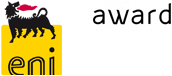 ENI AWARD 2017RESEARCH PROPOSALDebut in Research: Young Talents from AfricaN.B.:a. Candidatures must be compulsorily presented in English.b. Documents downloaded from the web site www.eni.com/eni-award must be sent to the Scientific Secretariat before 25 NOVEMBER 2016 no later than5.00 pm CET (Central European Time), as requested in the Official Announcement.ENI AWARD SCIENTIFIC SECRETARIATFondazione Eni Enrico MatteiCorso Magenta 63I-20123 MilanoTel:  +39-02.52036934  switchboardFax: +39-02.48197724e-mail: eniaward@feem.itweb site: www.eni.com/eni-award